Centre des Etudes Doctorales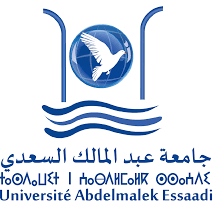 Sciences et Techniques et Sciences Médicales ETABLISSEMENTFormation Doctorale : ……………………………………………..THESE DE DOCTORAT 
Présentée parMlle/Mme/M.Sous le thème………………………………………………………………………………………………………………………………………………………………………………………………………………………………………………………………………………………………………………Soutenue le  jj/mm/aaaa devant le Jury composé de :Nom et PrénomGradeEtablissementQualitéPr.………………………PrésidentPr.………………………RapporteurPr.………………………RapporteurPr.………………………RapporteurPr.………………………ExaminateurPr.………………………ExaminateurPr.………………………InvitéPr.………………………Co-DirecteurPr.………………………DirecteurStructure de recherche d’accueil :…nom de la structure ……………………………………..……………………………………………………………………………………………….……………………………….…